Temat dnia: BębenekData: 08.02.2022Ćwiczenia słuchowe Puszki dźwiękowe. Puszki dźwiękowe wykonane przez Rodzica.Rodzic przygotowuje puszki dźwiękowe (np. z pojemników po jogurcie), które wydają takie same odgłosy (ryś, kasz cukier itp.). Wszystkie puszki muszą mieć ten sam wygląd zewnętrzny. Zadaniem dziecka jest dobranie w pary dwóch jednakowo brzmiących puszek dźwiękowych. Potem następuje wspólne sprawdzenie czy dźwięki są jednakowe. Dobrym sposobem będzie również odkręcenie zakrętek i sprawdzenie wzrokiem, czy zawartość puszek jest jednakowa.2.  Ćwiczenia oddechowe Bańki mydlane.Bańki mydlane.Do wykonania tego ćwiczenia będą potrzebne gotowe bańki mydlane lub zrobione przez R. w proporcjach: 1 litr wody, 3 łyżki płynu do mycia naczyń, 1 łyżeczka gliceryny. Dziecko puszcza bańki mydlane, wciąga powietrze nosem i wypuszcza powoli ustami. Następnie dmuchając stara się, aby jak najdłużej unosiły się w powietrzu. 3. Rozmowa na temat emocji.Rysunki buzi przedstawiających emocje: radość, strach, smutek, złość. R. prosi dziecko, by określiło stany emocjonalne przedstawione na rysunkach; zastanowiło się i powiedziało, jak się czują dziś; wskazało obrazek najbardziej pasujący do jego dzisiejszego samopoczucia. Następnie R. mówi o różnych sytuacjach. Prosi dziecko, by wskazały obrazek ilustrujący, jak mogła się czuć ta osoba, np.:Ala dostała prezent. Olek przewrócił się i rozbił kolano.Krzyś wygrał zawody.Brat zabrał Oli jej ulubioną przytulankę.Dzieci mogą podawać również własne przykłady.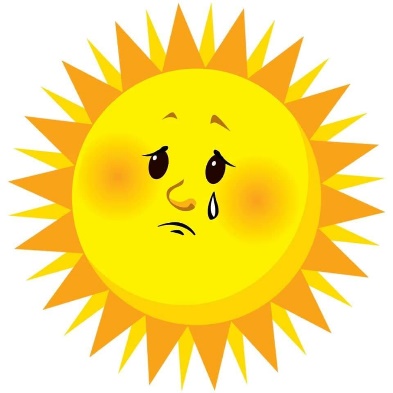 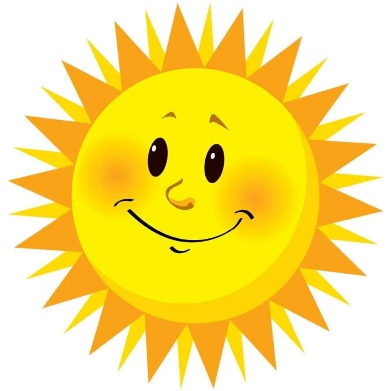 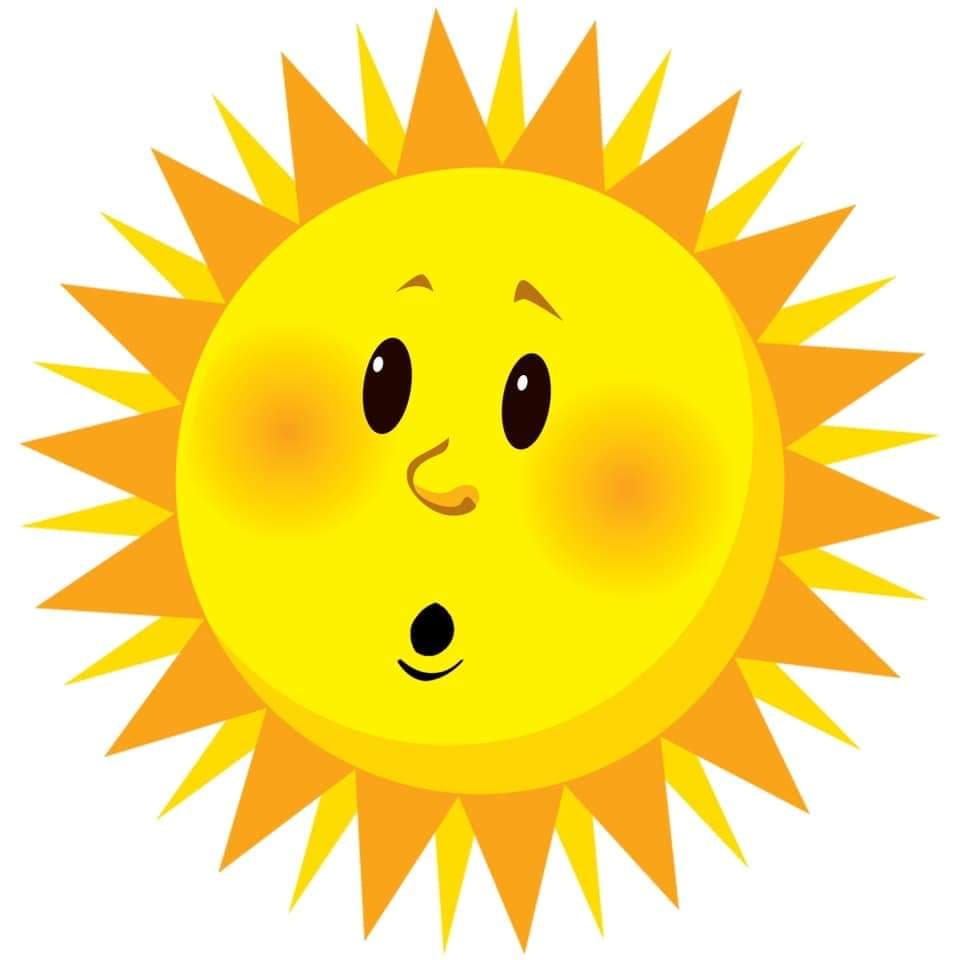 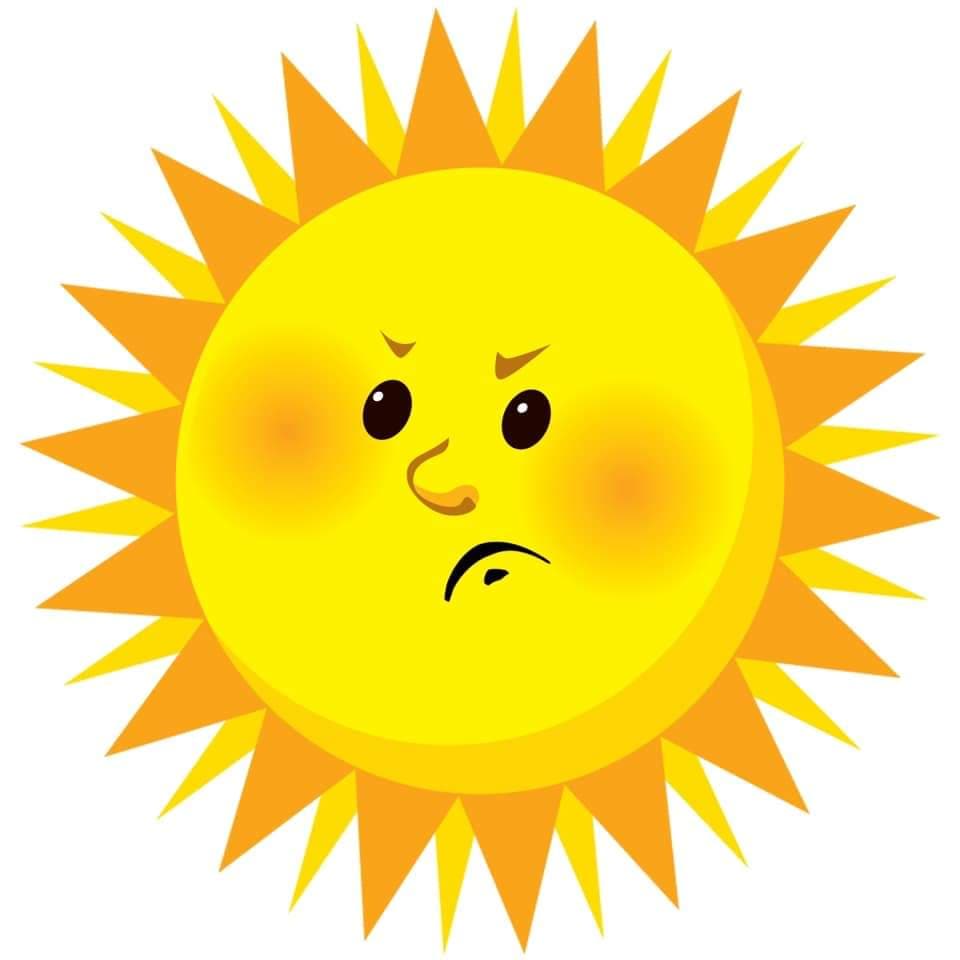 4. Osłuchanie się z tekstem i melodią piosenki Na bębenku (sł. i muz. B. Forma).Mam bębenek, ram-tam-tam, przez dzień cały na nim gram: bum, bum, bum, bum, raz, dwa, trzy, teraz ze mną zagraj ty. Mam bębenek, ram-tam-tam, i z kolegą na nim gram: bum, bum, bum, bum, raz, dwa, trzy, teraz ze mną zagraj ty. Mam bębenek, ram-tam-tam, dla mamusi na nim gram: bum, bum, bum, bum, raz, dwa, trzy, teraz ze mną zagraj ty.Omówienie tekstu piosenki. R. zadaje pytania:Na jakim instrumencie grały dzieci?Do czego nas zaprasza ta piosenka?Z kim możemy grać na bębenku?Dla kogo możemy zagrać tę piosenkę?Nauka pierwszej zwrotki piosenki fragmentami, metodą ze słuchu. R. powtarza kilkakrotnie tekst pierwszej zwrotki, prosi dziecko o wspólne powtórzenie.5. Zabawa ruchowa do tekstu piosenki – Bębenek.Nagranie piosenki Na bębenkuDziecko maszeruje po obwodzie koła w czasie trwania piosenki. Na słowa: ram-tam-tam i bum, bum, bum, bum, zatrzymuje się i podskakuje w miejscu.6. Łączenie instrumentu z obrazkiem.R. prezentuje wybrane obrazki. Prosi dziecko, aby zastanowiło się, o którym z nich może opowiadać dany instrument. Następnie prezentuje odgłos instrumentu, a dziecko wskazuje, z którym obrazkiem ten dźwięk mu się kojarzy, np.– kumkania żab: kum, kum (kołatka), 	– stukania dzięcioła: stuk-puk (bębenek),– padającego deszczu: plum, plum (tamburyn),     – śpiewu ptaków: fiu, fiu (grzechotka).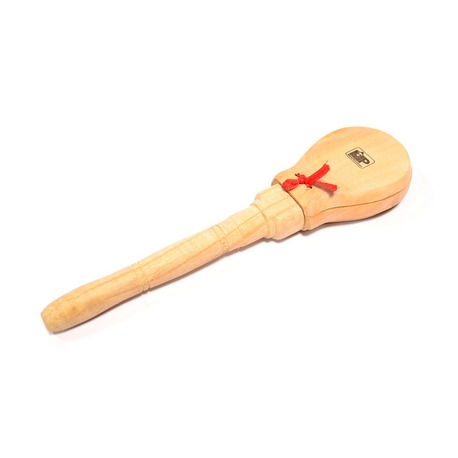 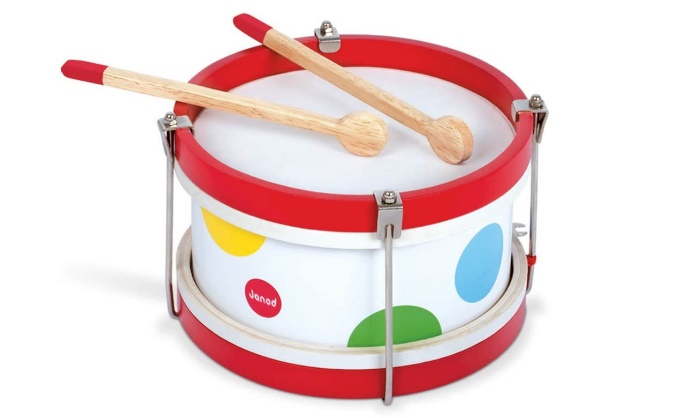 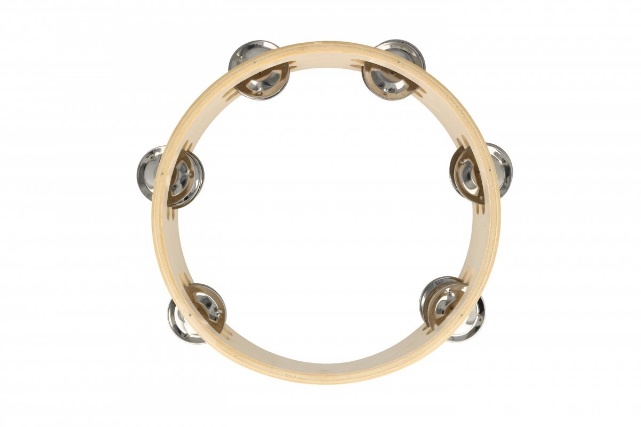 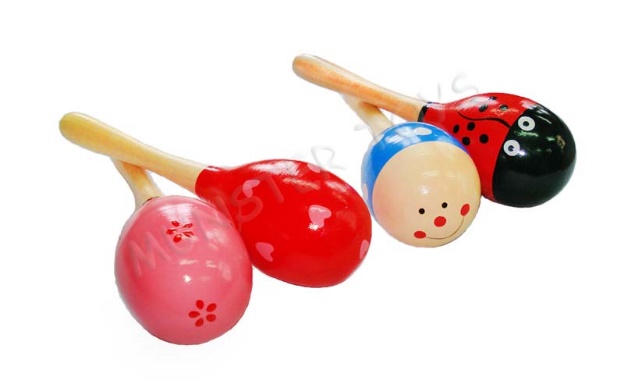 7. Zabawa twórcza Papierowe dźwięki.Stare gazety.Dziecko otrzymuje stronę starej gazety. R. prosi, aby zwróciło uwagę na dźwięki, jakie może wydawać gazeta. Dziecko trzyma gazetę jedną ręką i dmucha na nią, wciągając powietrze nosem i wypuszczając ustami. Potem macha gazetą, szumiąc – najpierw powoli, a potem coraz szybciej, tak aby szum był coraz głośniejszy. Następnie drze papier na paski, słucha dźwięków, jakie wydaje. Potem zbiera papierowe paski, tworzą z nich kule, które podrzuca i stara się złapać. Na koniec zabawy wrzuca kule do kosza na śmieci.8. Muzyczna podróż – słuchanie muzyki relaksacyjnej. Dziecko leży na dywanie i słucha muzyki relaksacyjnej. R. prosi, aby zamknęły oczy i wyobraziło sobie jakieś miejsce, do którego zaprasza je muzyka. Po wysłuchaniu utworu dziecko opowiada o swojej muzycznej podróży.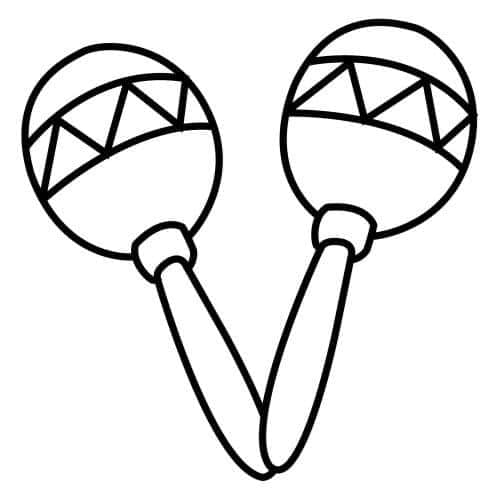 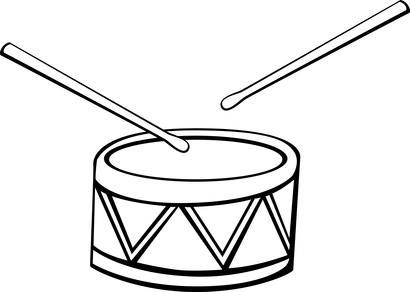 